15 juillet 2020 Jeux de lettresMots croisés grille no 5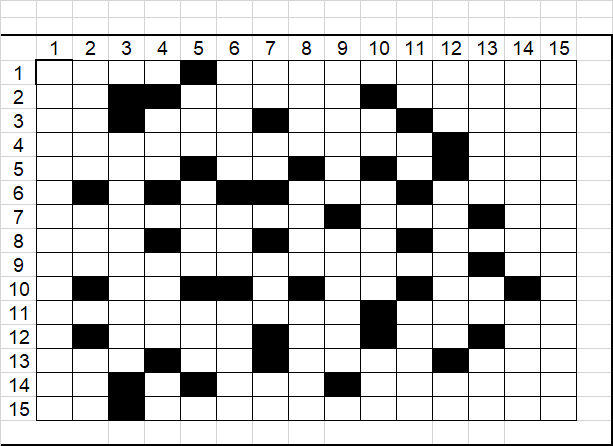 Mots cachés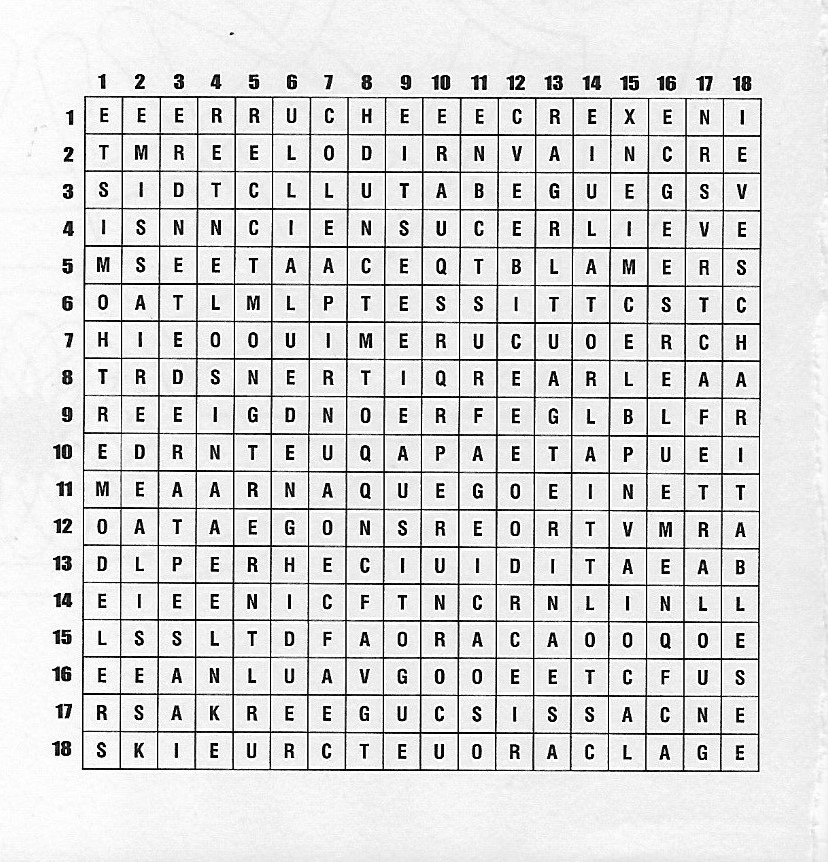 